潔心林炳炎中學 ―「學藝薈萃2019 ─愛‧童行」—中學學習及體驗活動 個人報名回條本校積極推行自主學習，讓學生體驗「個人自學、小組共學、朋輩互助」的精神，使學生成為學習的主人，並透過多元化的教學主題，如：STEM、心靈教育、生活英語等，提升學生的學習動機及自學能力，學生表現和效能愈見提昇。為了讓小學的家長及同學進一步了解本校自主學習的理念及學校特色，為女兒未來升中作好準備。本校將於2019年12月10日 (星期二)舉行「學藝薈萃2019 ─愛‧童行」—中學學習及體驗活動。當日除安排學校課程及自主學習簡介會介紹本校及課程結構外，並特別為升中家長及同學安排校園參觀及校園導賞、多元化的學科學習及遊戲活動、展覽及中學體驗課。當天內容富趣味，亦具濃厚學術性，歡迎家長與子女一同出席及體驗。「學藝薈萃2019 ─愛‧童行」—中學學習及體驗活動詳情如下：# 體驗課只供女生參與，並安排同學分組進入教室或特別室，體驗不同科目如STEM學科、視覺藝術或家政等中學課堂的學習模式。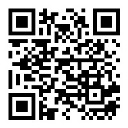 請於11月8日或以前，傳真至2336  3549或致電2337  9594 或登入本校校網報名留座或利用二維碼報名。潔心林炳炎中學  「學藝薈萃2019 ─愛‧童行」—中學學習及體驗活動報名表報名方法：個人報名 —  1. 於11月8日或以前把報名表傳真至2336 3549 2. 於11月8日或以前致電2337 95943. 登入本校校網報名留座或利用二維碼報名本人將參加是項活動，出席家長 ______ 人；學生 ______ 人。主題：愛‧童行    Love‧Walk with kids日期：2019年12月10日 (星期二)時間：上午9:00 至 12:00 及 下午1:00 至 5:00地點：潔心林炳炎中學 (九龍橫頭磡富美街9號)內容：中學課程簡介校園導賞學科學習及遊戲活動，包括：「To serve with love」、「Mathematics Wonderland」、「美德在童心」、「童創未來」、「航拍童樂」、「以球童樂」、「童愛環境、心獻社群」、「樂在潔心」等中學體驗課 #就讀學校：家長簽署：家長姓名： 聯絡電話：學生姓名：班別：